MBG FOCUS TALK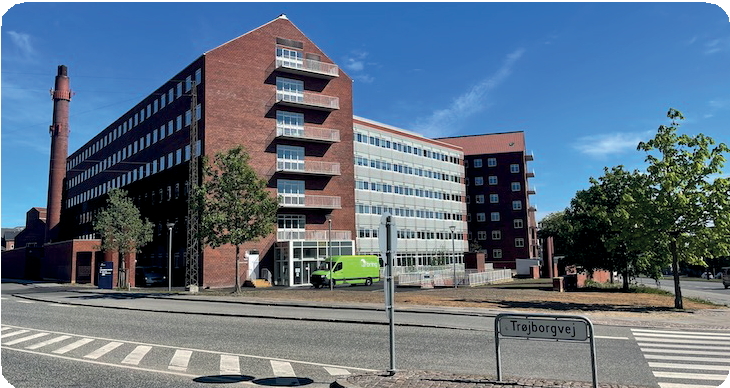 hosted by xxxxxxxxxxxxday date month 20xx at xx:xx (Location)(Name of speaker)(Speaker’s affiliation(Title of the talk)The MBG Focus Talks are organised bywww.mbg.au.dk/talksDEPT. OF MOLECULAR BIOLOGY AND GENETICSAARHUS UNIVERSITY